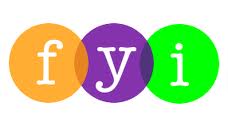 Social Skills –Parent NoteYour child just completed a social skills lesson.  The topic was:  I Can Learn Self-Advocacy.  Your knowledge of this lesson may help you to help your child generalize the skills to other environments.  What he/she learned:“Self-Advocacy” means speaking up for yourself so that you can get what you needStudents talked about the benefits of speaking up for yourself in the right way and what happens if you use inappropriate means (i.e. shutting down = needs not met because adults can’t understand what you want)Students learned 3 Parts of Self-AdvocacyKnow yourselfKnow your needsKnow how to get what you needYour child received a Lesson Summary magnet: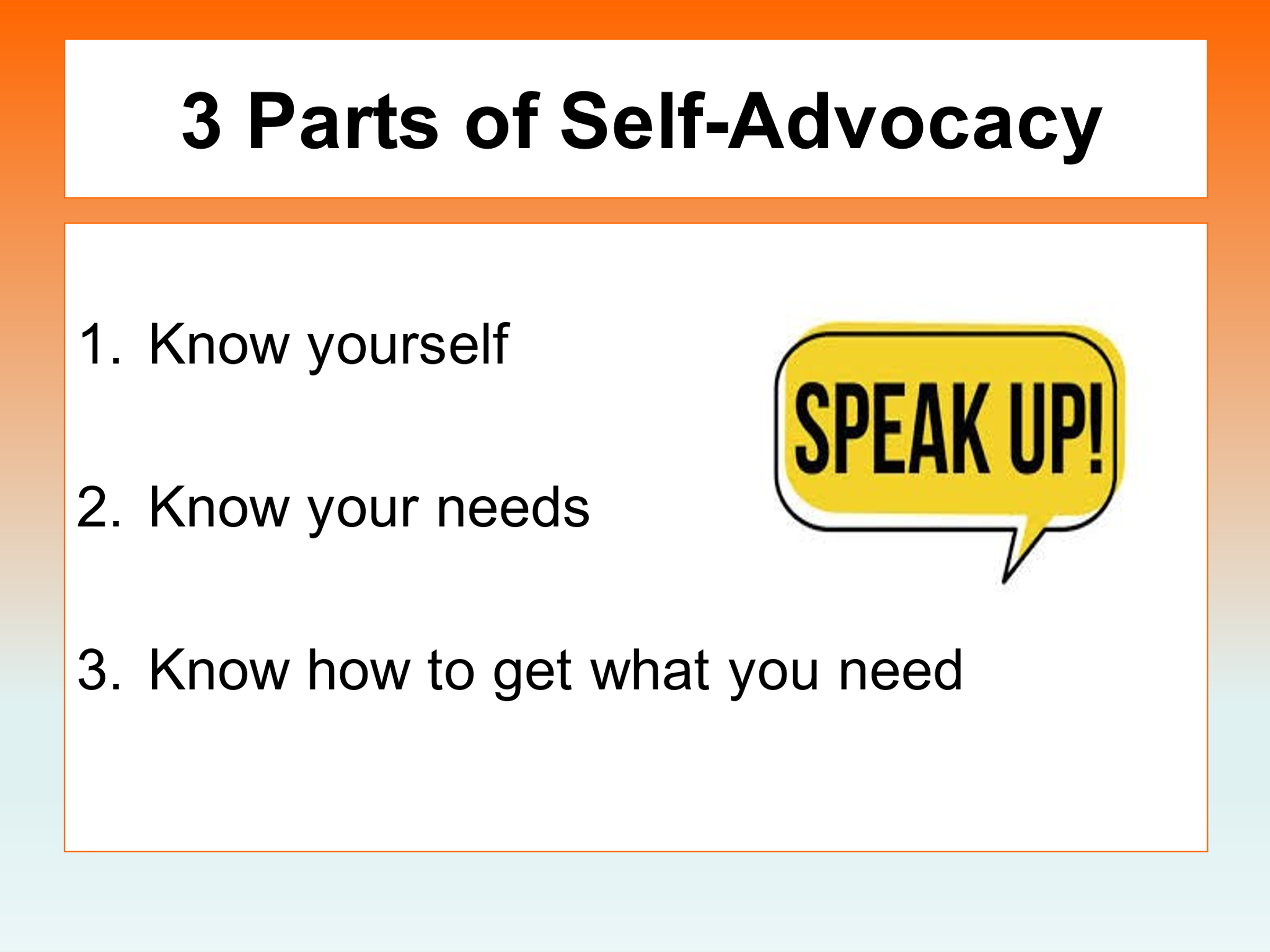 If you have a moment, email _____________________________ with any information that might help your child for the next lesson on ________________________.  THANK YOU!!